муниципальное бюджетное дошкольное образовательное учреждение                                                                                             города Ростова-на-Дону «Детский сад № 2» ____________________________________________________________________________                                                                                                                               Юридический адрес:344101, г. Ростов-на-Дону, пер.Защитный 22а,                              тел./факс 236-20-15ОГРН 1026103054966 , ОКПО 35589561                              E-mail: Detckycad2@yandex.ruИНН/КПП 6162019430/616201001 Познавательно-творческий проект в подготовительной группе  «Овощи и фрукты – полезные продукты».Подготовил воспитатель: Бабакова Е.А.2022г. «Чтоб здоровым, сильным, крепким и красивым  быть,
Нужно с витаминами дружить!»Тип проекта: коллективный, познавательно-творческий.Участники проекта: воспитатель, воспитанники подготовительной группы, родители.Продолжительность: краткосрочный, двухнедельный.Интеграция образовательных областей: Познавательное развитие, Социально-коммуникативное развитие, Речевое развитие, Художественно-эстетическое развитие, Физическое развитие. Цель: Создать условия для развития познавательных и творческих способностей детей; расширять и совершенствовать знания детей об овощах и фруктах; умение их классифицировать; формировать знания у детей о пользе овощей и фруктов для здоровья человека.Задачи:- Обогатить представление об овощах и фруктах.- Обогатить представление о полезных свойствах овощей и фруктах, как необходимых  продуктах питания для человека- Обогатить словарь за счёт обозначения качеств (цвета, формы, вкуса, величины и т.д.) - Развивать связную речь через составление описательных рассказов об овощах и фруктах, инсценировки сказки.- Развивать внимание память, логическое мышление, воображение через игры, загадки.- Воспитывать бережное отношение к своему здоровью, природе.- Раскрывать ценности совместного творчества детей и родителей;- Поддерживать детскую инициативу, самостоятельность и активность.Актуальность проекта: Природа дарит нам много красивого, вкусного, полезного. Особенно щедра на подарки осень. Сколько вкусных фруктов и овощей созревает у людей в огородах. Каждый человек должен любить и беречь природу. А прививать любовь к ней нужно с раннего детства. В огородах и садах полным ходом идет сбор урожая овощей и фруктов. Именно поэтому появилась необходимость в реализации данного проекта с детьми и их родителями. Дети закрепят названия овощей и фруктов, где они растут (сад, огород). Совершенствовать умение отгадывать загадки, уметь классифицировать овощи и фрукты, развивать речь детей, любознательность. Воспитывать доброжелательные отношения между сверстниками.Здоровый образ жизни немыслим без рационального разнообразного питания. Питание, как известно, является одним из факторов, обеспечивающих нормальное развитие ребёнка и достаточно высокий уровень сопротивляемости его организма к заболеваниям. Осенью рацион ребенка уже не так богат свежими овощами и фруктами с приусадебных участков, как летом. Поэтому не только весной, которую принято называть временем детского гиповитаминоза, но и осенью ребенку обязательно следует употреблять натуральные витамины. У слабых детей часто ухудшается здоровье: болит голова, все тело вялое, плохое настроение, они капризны. Доктор говорит, что им нужно правильно питаться. Ведь здоровье – это то, что мы едим. Пища помогает ребёнку расти, даёт ему необходимую энергию. Поэтому еда должна быть не только вкусной, но и полезной. А полезная еда - это, прежде всего свежие овощи и фрукты и ягоды.Предполагаемый результат:-знать и называть овощи и фрукты, их части;-владеть обобщающим понятием;-определять на ощупь, по вкусу и узнавать по описанию;-находить сходства и различия по нескольким признакам;-составлять описательный рассказ об овоще и фрукте с использованием опорной схемы;-знать, где растут овощи и фрукты, как ухаживать за ними, что можно приготовить из них, как заготавливают их на зиму;-знать, какие полезные для организма человека  вещества содержатся в овощах и фруктах, почему необходимо их употреблять в пищу;-уметь совместно с родителями подбирать интересный познавательный материал по выбранной теме.Этапы реализации проекта1.Подготовительный этап1. Подбор методической и художественной литературы.2. Информирование родителей. Проведение консультаций по взаимодействию в рамках реализации проекта.3. Подготовка необходимого оборудования: картинки, альбомы, книги, раскраски, игры, схемы.4. Определение тематики бесед, составление планов  непосредственно-образовательной деятельности.5. Выбор овощей, фруктов и ягод по желанию детей для сбора информации для познавательного сообщения.2.Основной этап.Планируемая работа по реализации проекта.1.Рассматривание иллюстраций фруктов и овощей.2.Рассматривание репродукций картин:Ван Гог «Натюрморт с овощами», Э. Мане «Корзина с фруктами».3. Беседы:-Чем занимаются осенью люди в саду и на огороде?-Какие овощи и фрукты произрастают в нашем крае?-Какие фрукты привозят из тёплых стран?-Где растут фрукты?-Где растут овощи?-Чем фрукты отличаются от овощей?-Как убирают овощи?-Почему нужно употреблять фрукты и овощи в пищу?-Что готовят из овощей и фруктов?-Как их хранят зимой?4.Чтение  и пересказ русской народной сказки «Мужик и медведь».5.Чтение стихов об овощах и фруктах. 6.Артикуляционная гимнастика: «Долгий ветерок», «Фыркающий ежик».7.Мимические гимнастика:-«Помидоры толстячки» - огурцы худышки.-«Мы пришли в сад».	8.Дыхательная гимнастики:-«Срываем яблочки»;-«Синьор-помидор».10.Пальчиковые  гимнастики:-«Хозяйка однажды с базара пришла»;-«На базар ходили мы»;-«Засолка капусты»;-«У Лариски - две редиски».11.Лексико-грамматические игры и упражнения:-«Посчитай»;-«Продолжайте»;-«В огороде у козы Лизы»;-«Чьи фрукты»;-«Что приготовила мама».12.Игры на развитие слухового внимания:-«Наша грядка»;-«Что изменилось?»;-«Посадила баба Фёкла»13.Игры и упражнения на развитие речи:-«Слива, яблоко, банан»;-«Вершки и корешки»;-«Что спрятал гном?»;-«Четвёртый лишний»;-«Что купила белочка в магазине»;-«Помоги незнайке исправить ошибки»;-«В саду или в огороде»;-«Что в мешочке»;-«Угадай на вкус».-«Выйди на крылечко, доскажи словечко» - узнай по описанию»;-«Что перепутал художник».14.Исследовательская деятельность: рассматривание и сравнение овощей и фруктов (по форме, размеру, длине, вкусу)15.Продуктивная деятельность:-раскрашивание овощей и фруктов;- лепка овощей и фруктов;-рисование отгадок к загадкам;-создание альбома «Овощи и фрукты – полезные продукты».16. Развитие связной речи:-составление описательного рассказа о фруктах и овощах на выбор с использованием опорной схемы;-пересказ сказки «Мужик и медведь».Организованная совместная деятельность с воспитателем и самостоятельная деятельность.1.Оформление выставки книг об овощах и фруктах.2.Рассматривание и чтение энциклопедической и художественной литературы.3.Рассматривание иллюстраций.4.Коллективное изготовление овощного салата «Винегрет»; приготовление свежевыжатого сока из апельсинов.5. Беседы:
-«Что такое витамины?»
-«Овощи, их значение в жизни человека»,
-«Что посеешь, то и пожнешь»,
-«Где растут фрукты, их польза для человека»,
-«Почему надо охранять природу»,
-«Что такое правильное питание»
-«Вспомним, как надо правильно кушать»
-«Культура поведения во время еды»
-«Гости в дом – радость в нем»
-«Овощи, и фрукты нам здоровье сберегут!»6. Чтение художественной литературы.1. Л. Н. Толстой «Старик и яблони», «Косточка»2. А. С. Пушкин «…Оно соку спелого полно…»3. М. Исаковский «Вишня»4. Ю. Тувим «Овощи»5. Народная сказка в обработке К. Ушинского «Вершки и корешки».6. Н. Носов «Огурцы», «Про репку», «Огородники».7. Б. Житков «Что я видел».8. М. Соколов-Микитов «Листопадничек»9. В. Сухомлинский «Пахнет яблоками»10. «Хроменькая уточка» (украинская сказка, «Мужик и медведь» - р. н. с.11. «Приходите в огород» (шотландская песенка Э. Островская «Картошка» 7. Подвижные игры: «Вкусный обед»; «Сортируем овощи и фрукты»; «Огород у нас в порядке».8.Настольно-печатные игры: Лото «Овощи и фрукты»; «Разрезные картинки»; «Найди 5 отличий»; «Какой формы»; «Что сначала, что потом».9.Дидактические игры: «Назови ласково»; «Узнай на ощупь»; «Узнай на вкус»; «Четвертый лишний»; «Собери картинку»; «Что где растет?»; « Объясни, как собирают овощи»; «Доскажи словечко»; «Один-Много»; «Посчитай»; «Расскажи-ка!»; «Какой сок?», «Какое варенье?», «Из чего – какой?»,  «Узнай блюдо»; «Что изменилось?»; «Сложные слова»;  «Скажи наоборот»;  «Профессии в сельском хозяйстве»; «Как растут слова?»; «Красивые слова»; «Определи действие»,  «Отгадай овощ (фрукт) по описанию»; «Чудесный мешочек»; «Вершки-корешки»;  «Веселый повар»; «Клоун»; «Коза Лиза в огороде»; «Что сначала, что потом?»Сюжетно-ролевые игры: «Магазин «Овощи-Фрукты»,   «Фруктовое кафе», «Семья», «Я-повар».Наблюдения и исследовательская деятельность:Наблюдение «Наш осенний огород».
Наблюдение «Наш фруктовый сад осенью».Приготовление овощного салата и дегустация салата.13.Продуктивная деятельность:Рисование «Магазин «Овощи – фрукты».Лепка «Наш богатый огород нас прокормит круглый год!».Аппликация «Ваза с фруктами».Взаимодействие с родителями.1. Чтение и рассматривание энциклопедической и художественной литературы об овощах и фруктах.2.Заучивание стихов об овощах и фруктах.3.Беседы о сборе урожая.4.Поисковая деятельность:-подбор загадок об овощах и фруктах;-поиск информации о пользе выбранного фрукта или овоща.5.Продуктивная деятельность:-рисование: «Вот какой у нас урожай»,-изготовление мини-проекта о любом овоще или фрукте для альбома «Овощи и фрукты – полезные продукты»;-изготовление поделок из овощей и фруктов.6. Консультации и рекомендации для родителей:
– «Это интересно!»
– «Как приучить ребенка к овощам и фруктам?»3этап. Обобщающий. Презентация проекта «Овощи и фрукты – полезные продукты!»:1.Презентация альбома «Овощи и фрукты – полезные продукты».2.Публичные выступления воспитанников с рассказами об овощах и фруктах.3.Подведение итогов.4.Оформление выставки работ.Список использованной литературы:Алябьева Е.А. «Итоговые дни по лексическим темам».Бабина Н.В. «500 как и почему для детей»Голицын М. Сокровища Земли. Я познаю мирГорн Г. «Энциклопедия здоровья в сказках и рассказах для самых маленьких». 2004.Горькова Л.Г. «Сценарии занятий по экологическому воспитанию: Средняя, старшая, подготовительная группы».Дыбина О.В. «Занятия по ознакомлению с окружающим миром».Дыбина О.В., Рахманова Н.П., Щетинина В.В. «Неизведанное рядом»: занимательные опыты и эксперименты для дошкольников // М.: ТЦ «Сфера». 2005.Затулина Г.Я. «Занятия по развитию речи дошкольников»Иванова А. А. Экологические наблюдения и эксперименты в детском саду // ТЦ Сфера. 2005.Иванова А. И. Экологические наблюдения и эксперименты в детском садуИздательство «Сова» «1000 пословиц, загадок, поговорок»Климович Ю.П. «Учимся правильно питаться» // Волгоград: Учитель. 2007.Корзунова А. «Золотой ус, лук, лимон, чеснок».Лыкова И.А. Изобразительная деятельность в детском саду.Аппликация «Ваза с фруктами».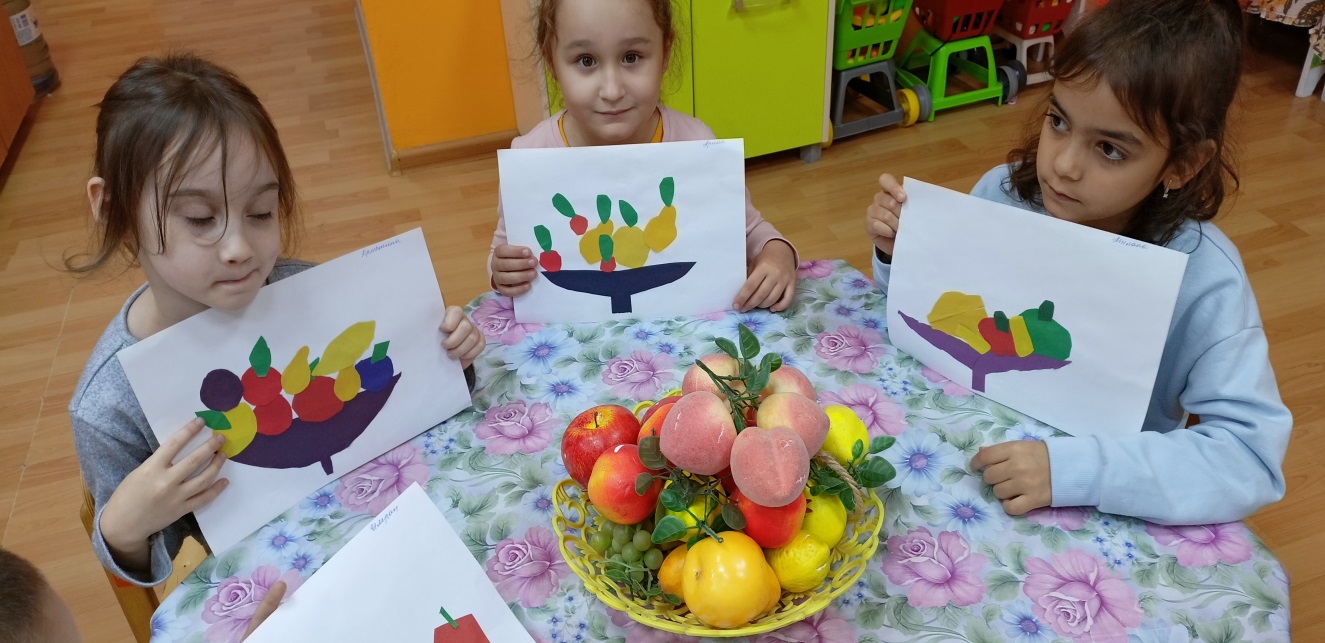         Лепка «Наш богатый огород нас прокормит круглый год!»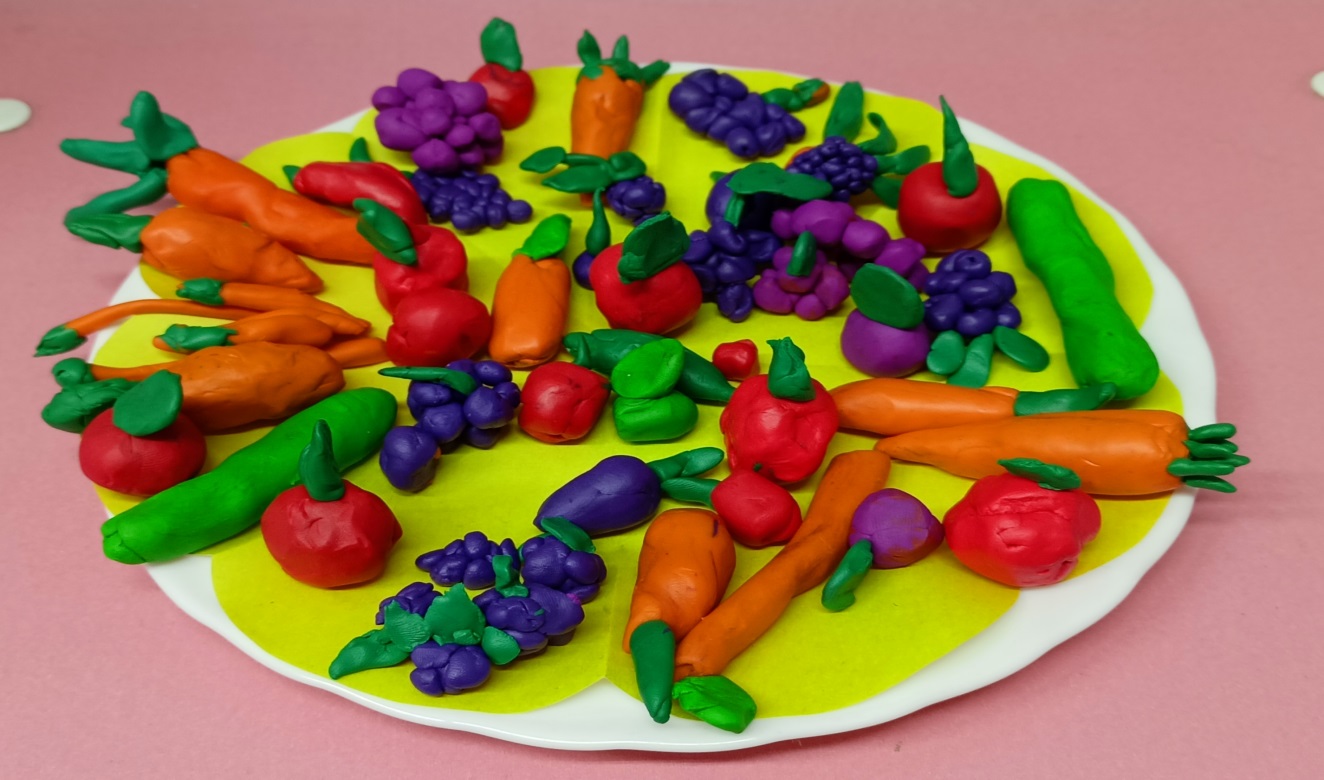 Приготовление апельсинового сока!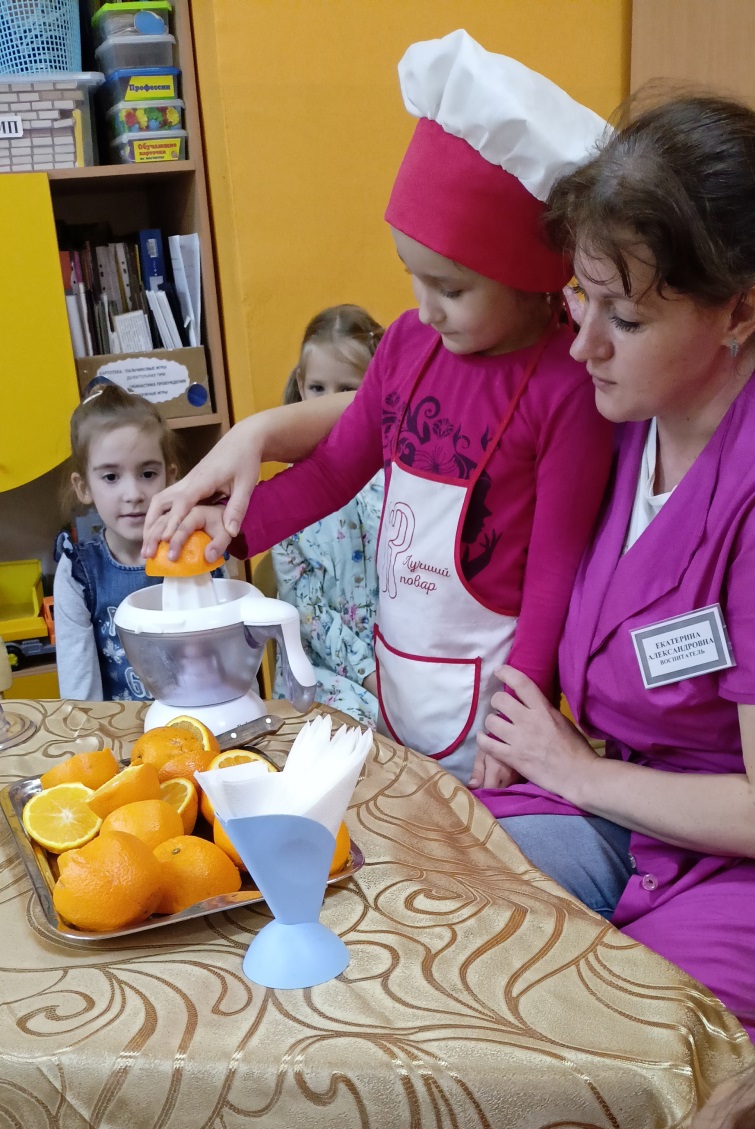 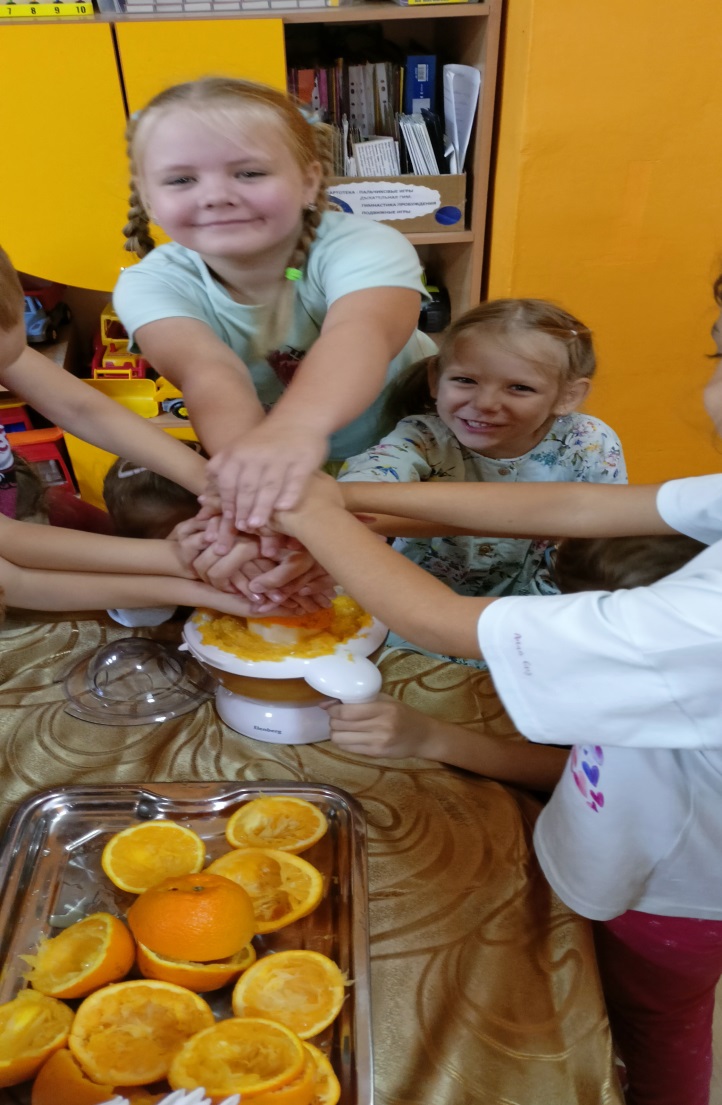 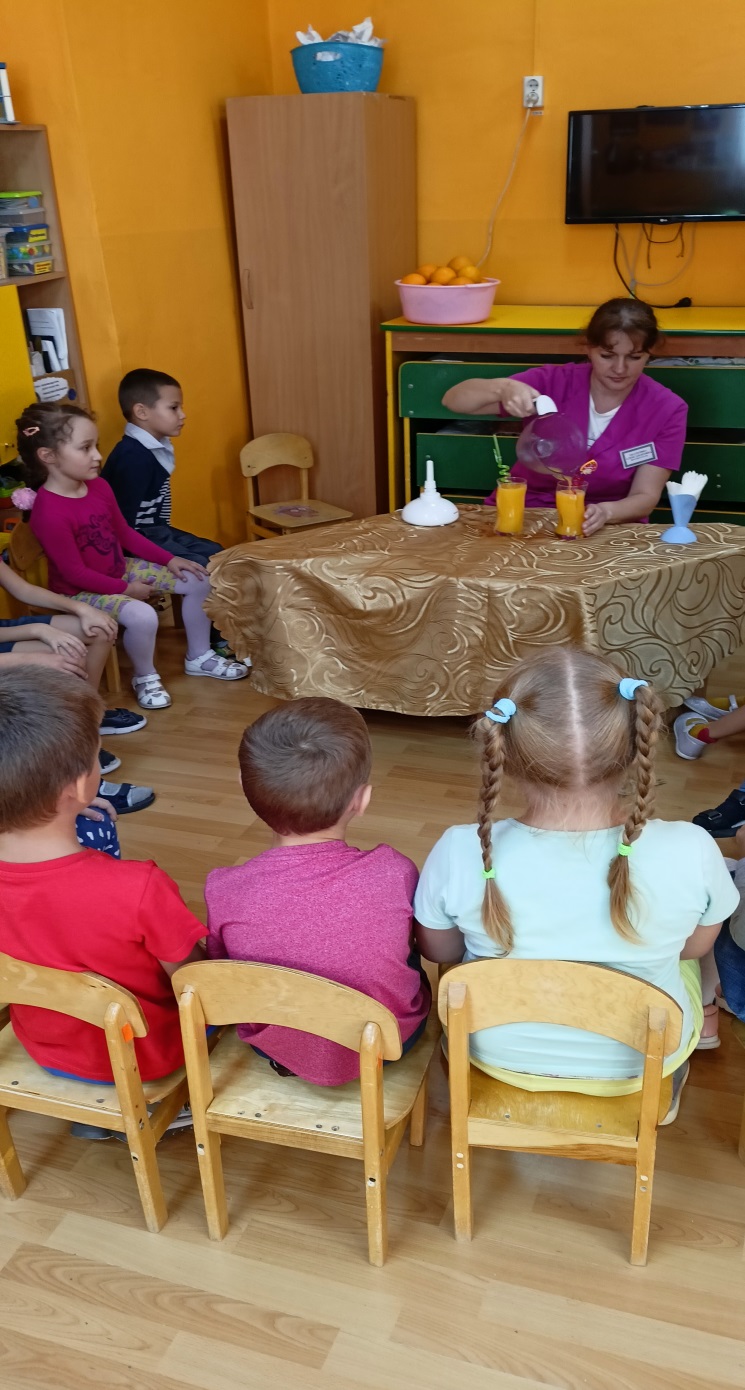 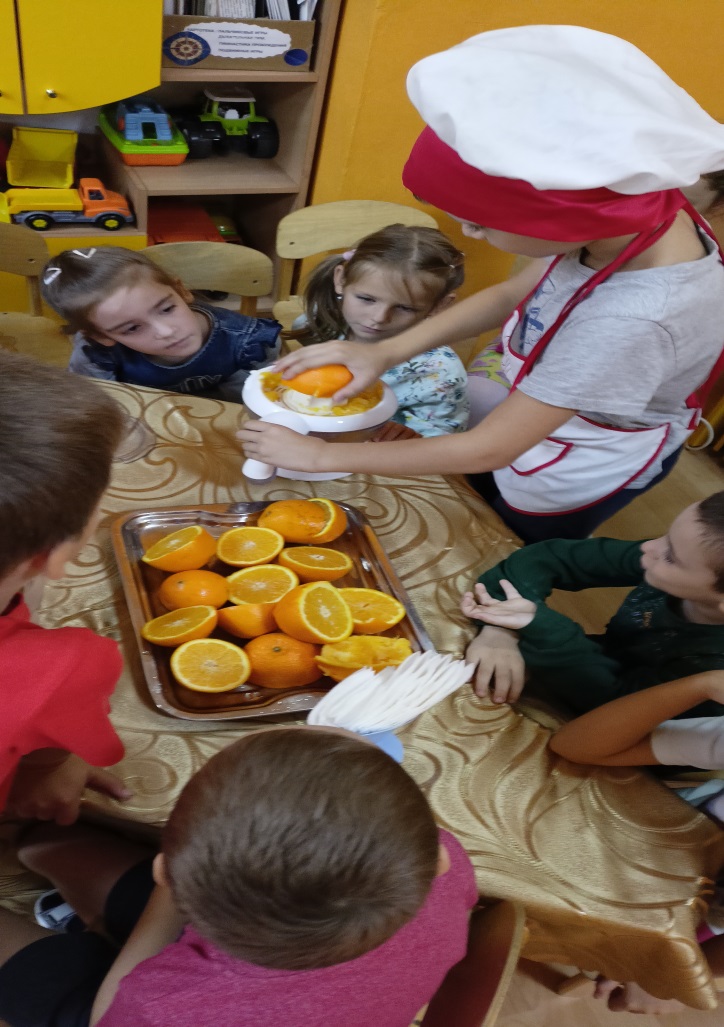                   Игра «Передай апельсин»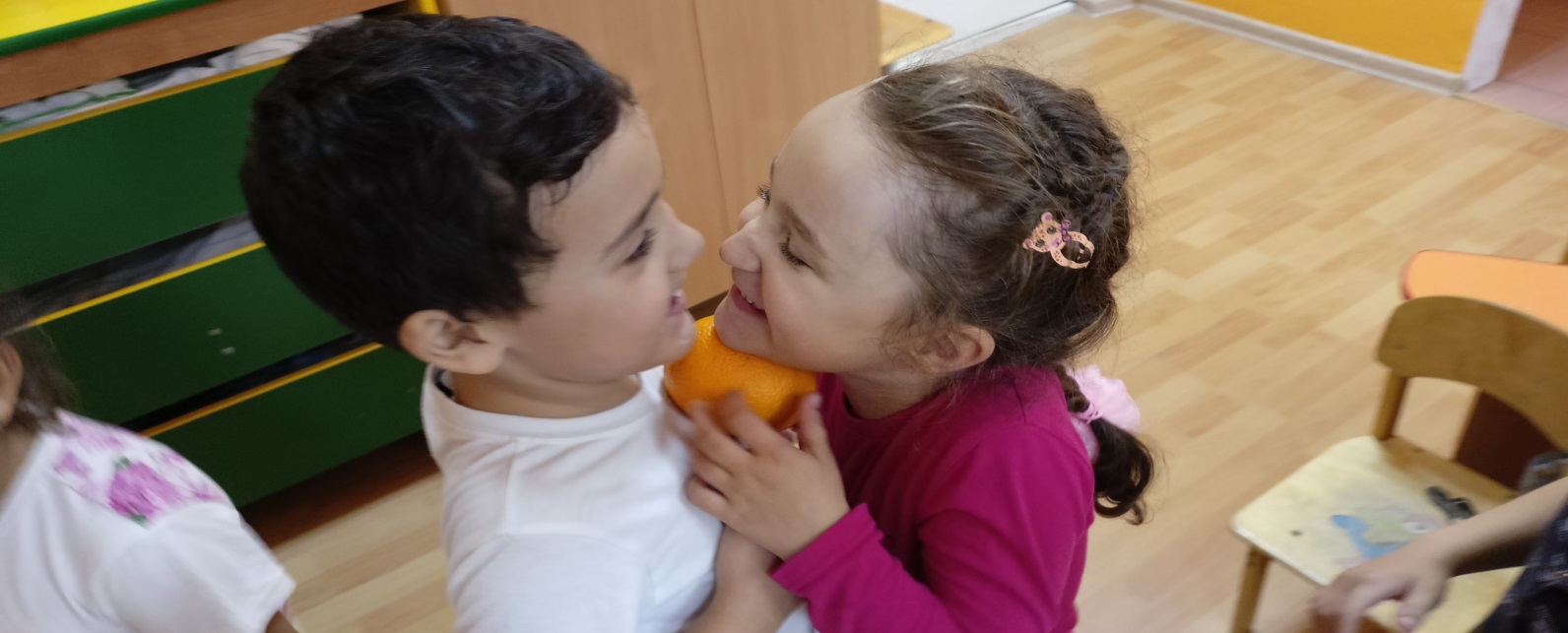 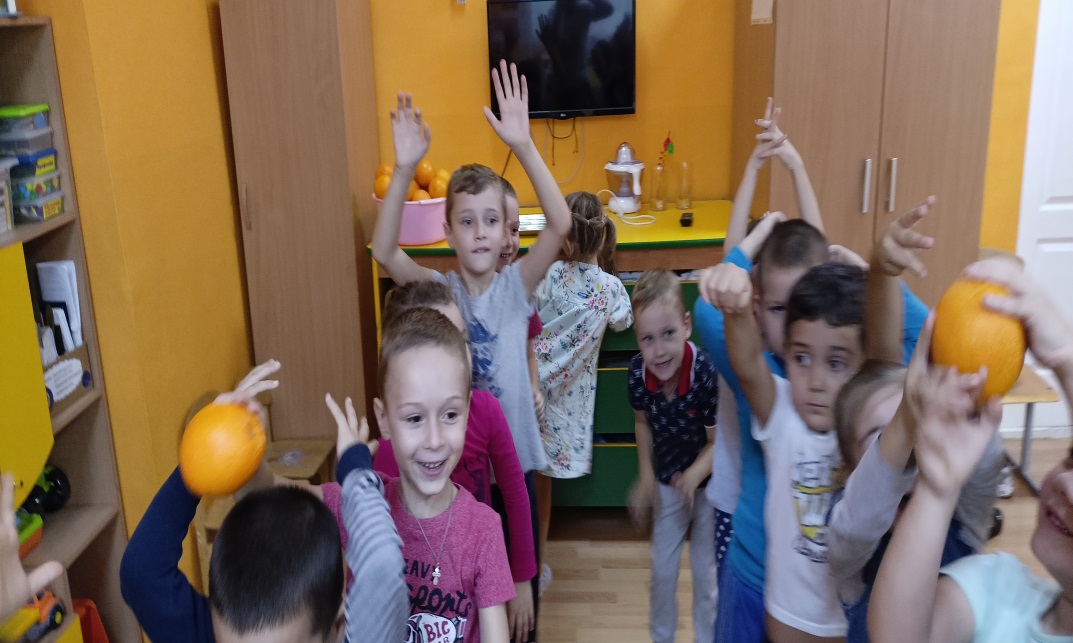                         Игра «Удержи апельсин»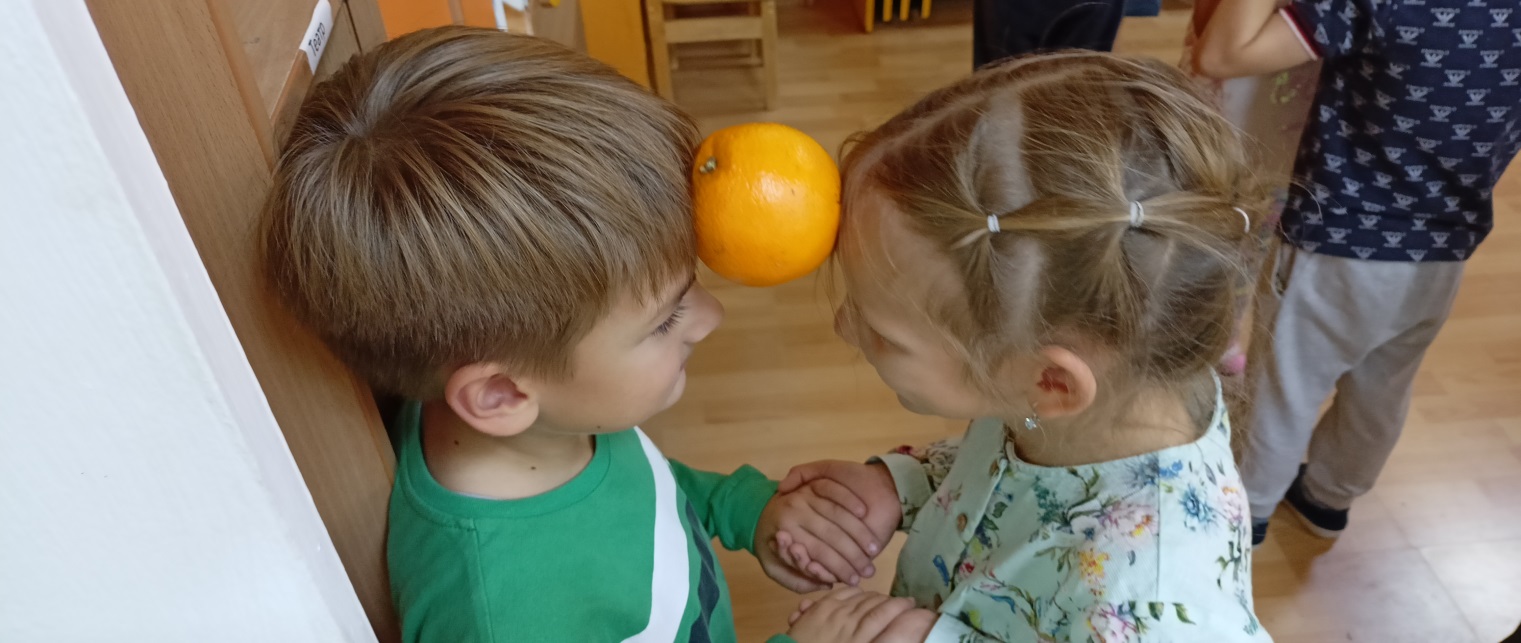 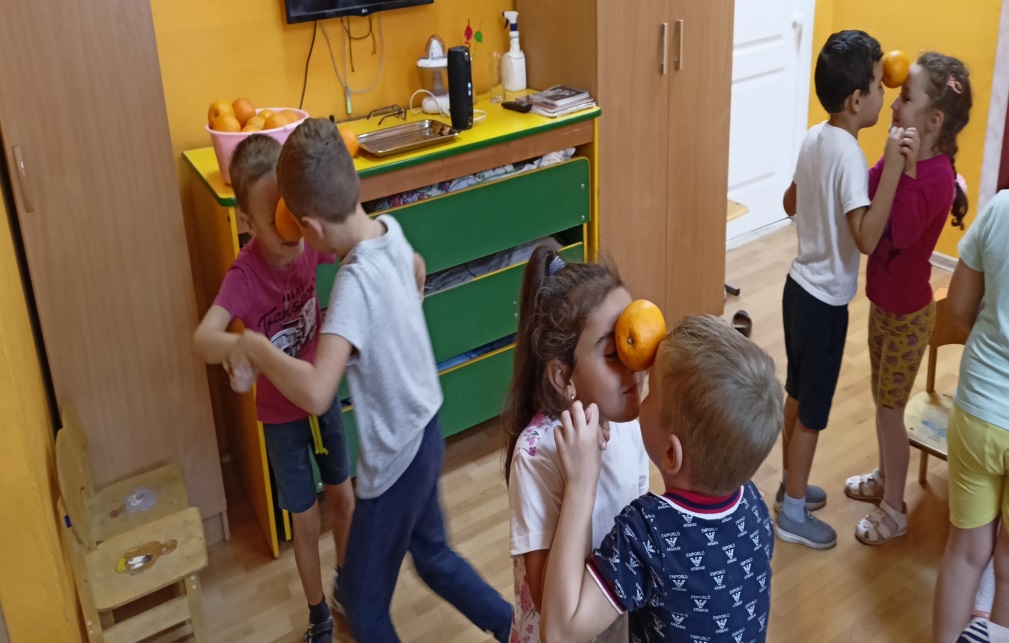 Приготовление салата «Винегрет»!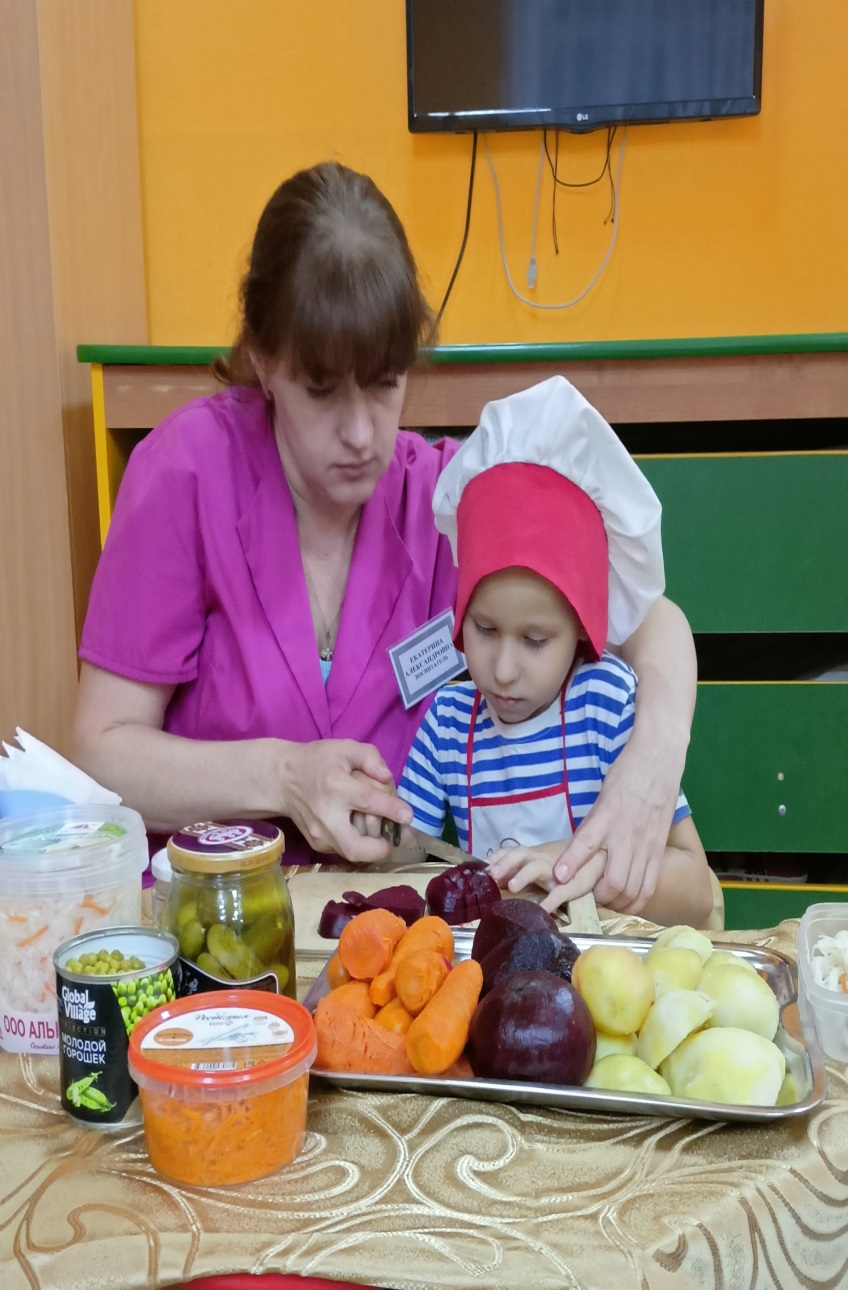 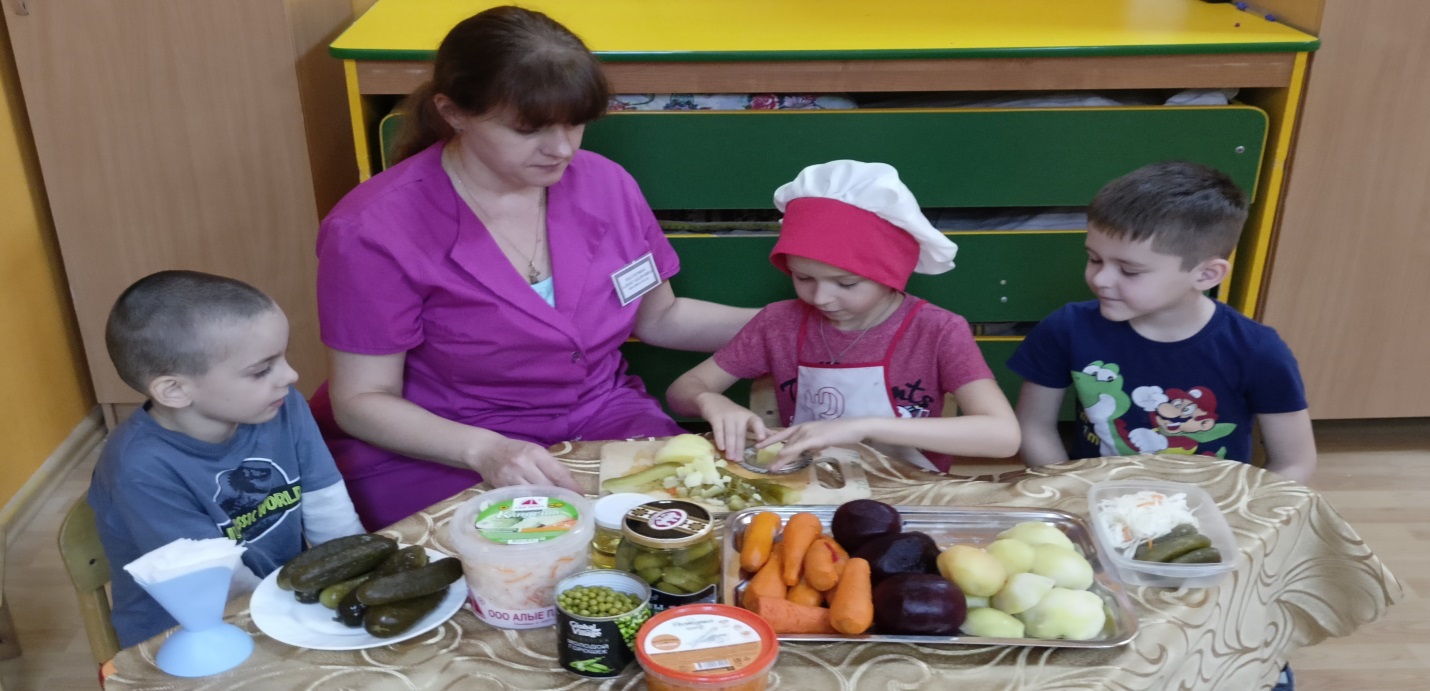 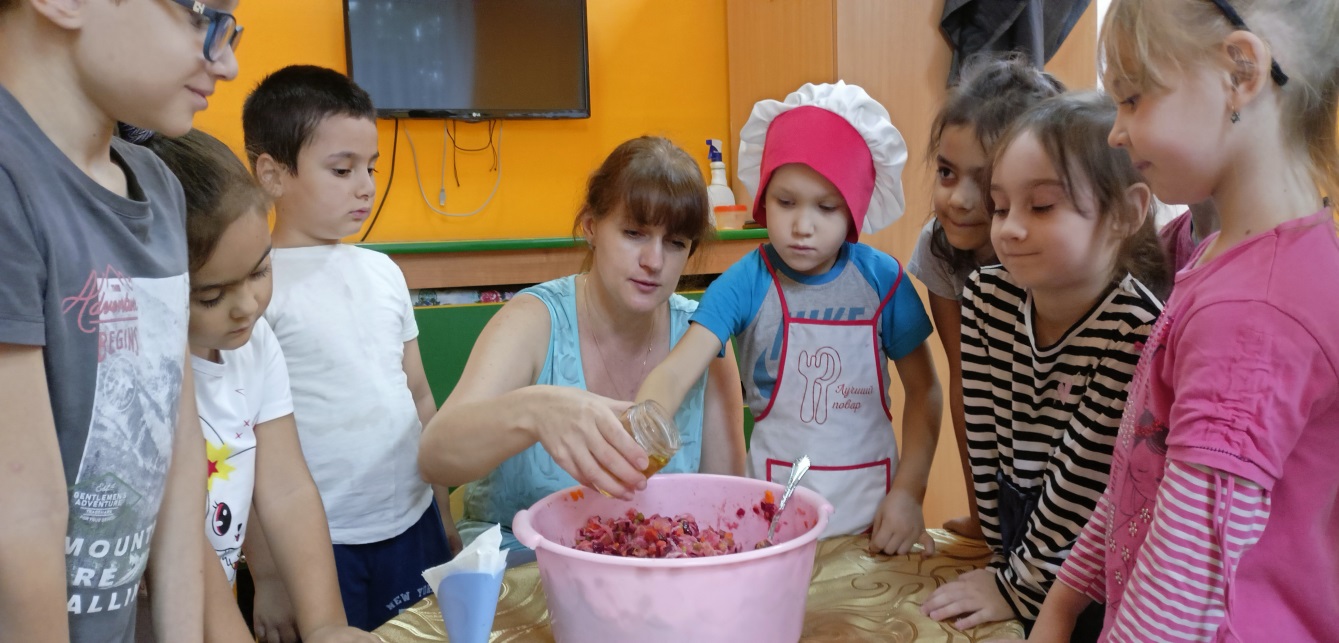 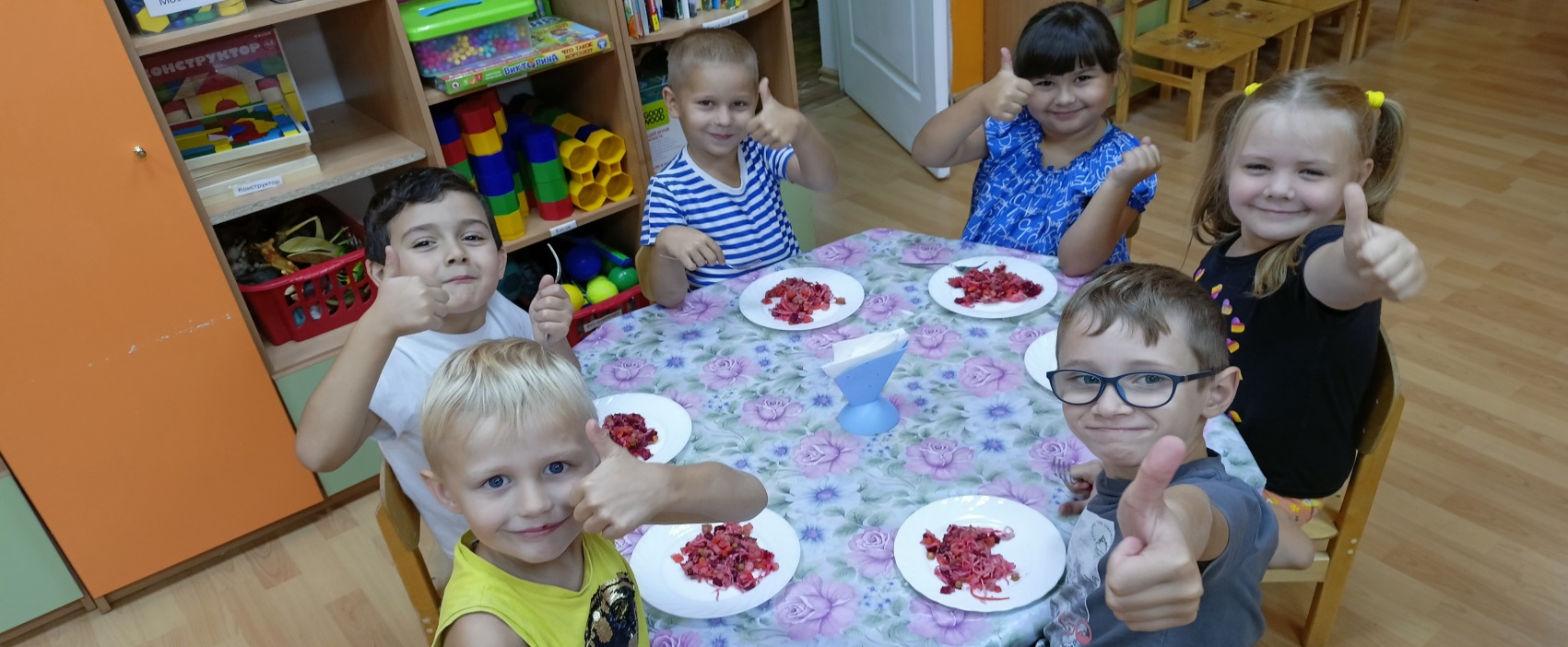 Презентация альбома «Овощи и фрукты – полезные продукты».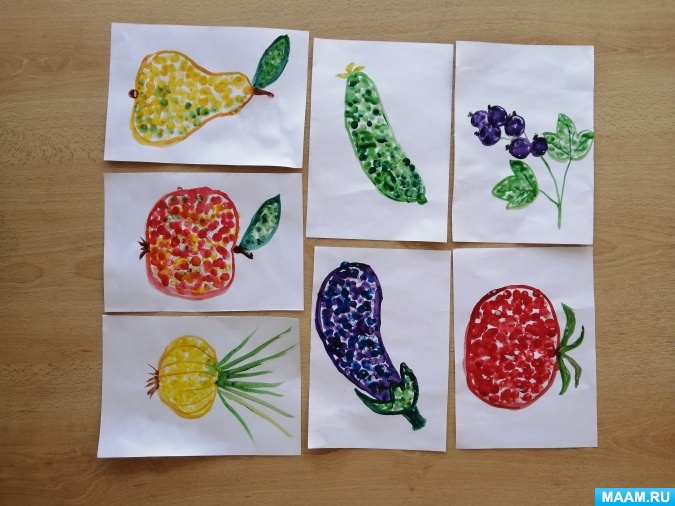 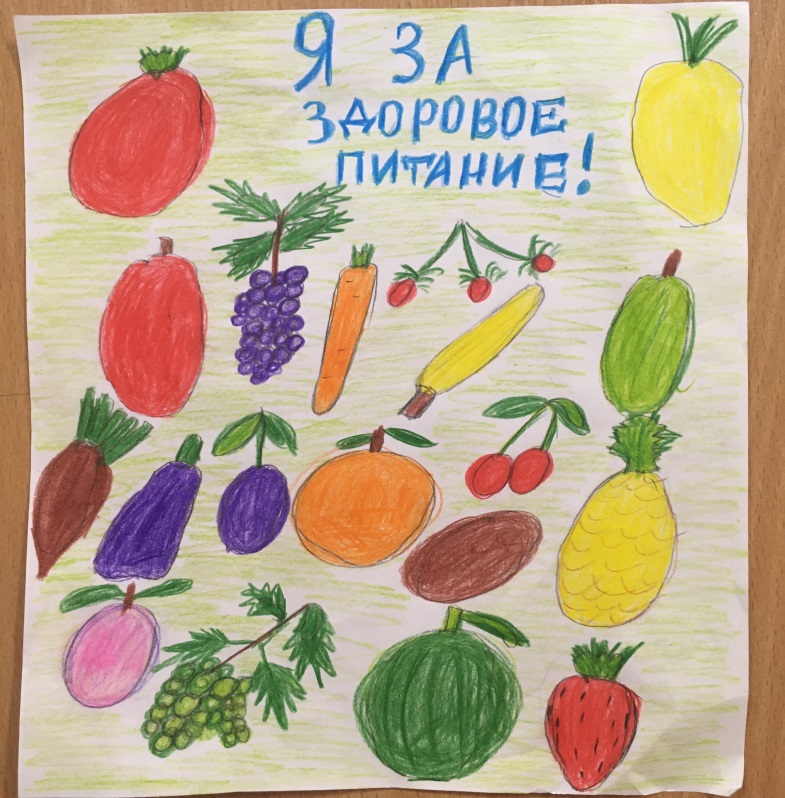 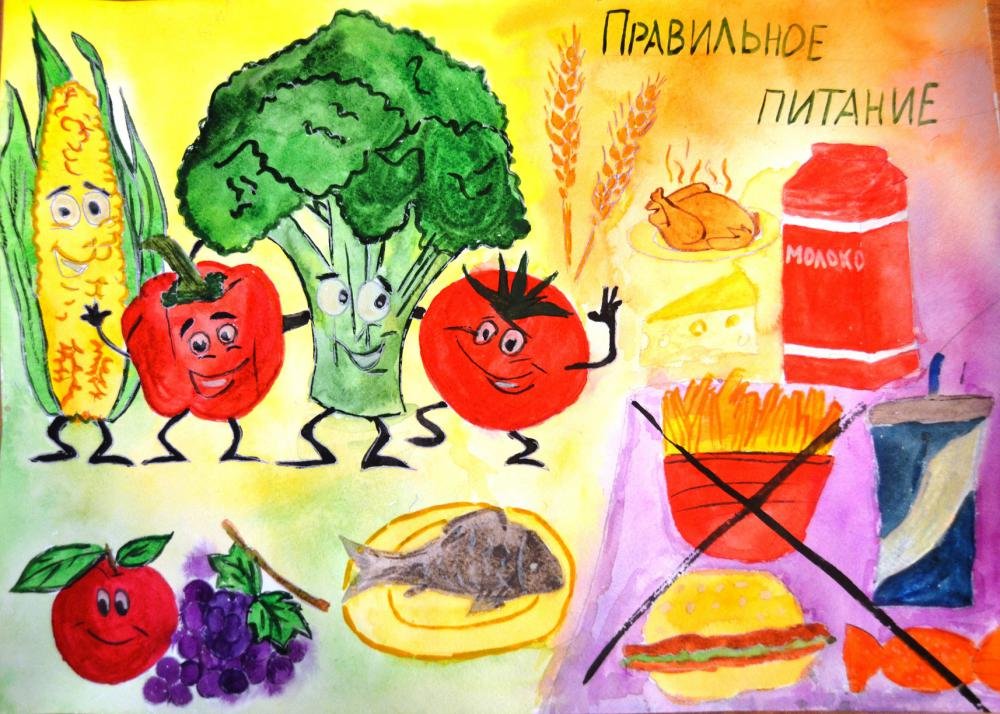 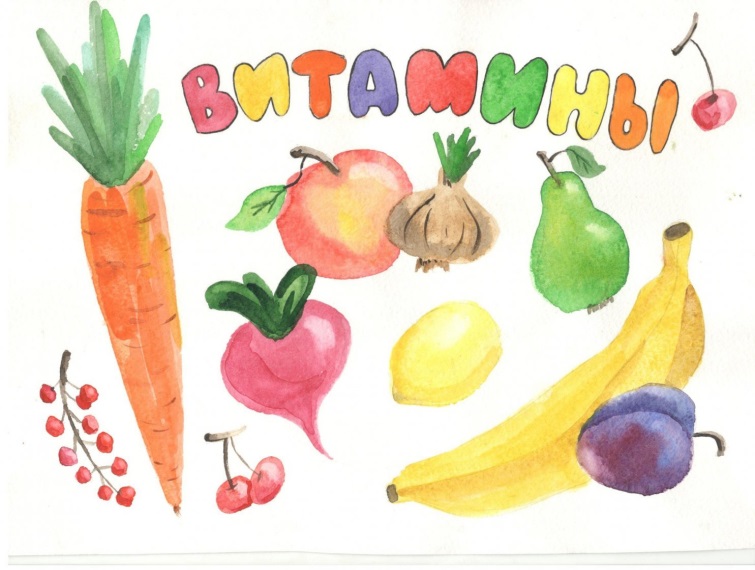 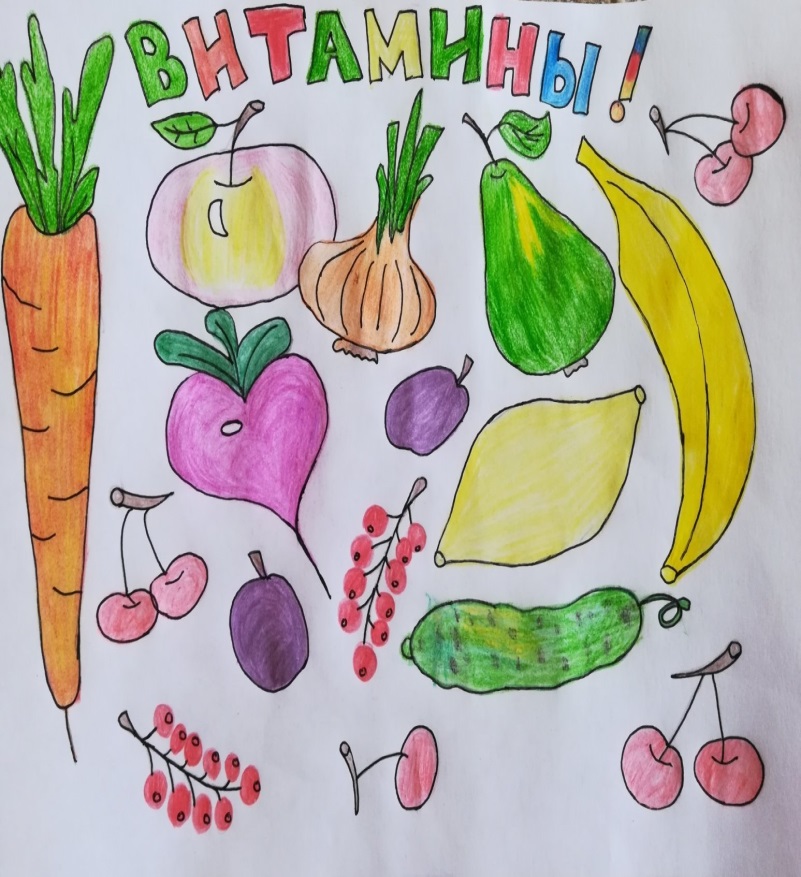 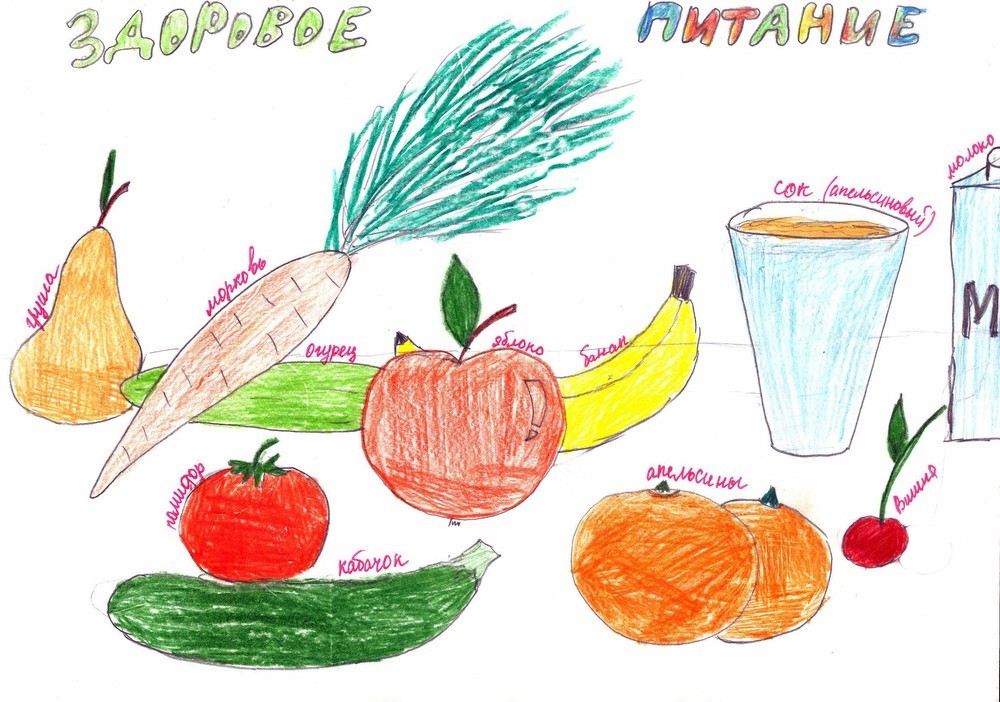 